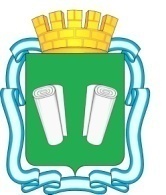 городская Дума городского округа Кинешма шестого созываРЕШЕНИЕ                                            от 25.09.2019  №83/525О внесении изменений в Перечень услуг, являющихся необходимыми и обязательными для предоставления муниципальных услуг органами местного самоуправления городского округа Кинешма, утвержденный  решением городской Думы городского округа Кинешма от 01.03.2012 № 34/348.В соответствии с Федеральным законом от 27.12.2018 № 558- ФЗ «О внесении изменений в Жилищный кодекс Российской Федерации в части упорядочения норм, регулирующих переустройство и (или) перепланировку помещений в многоквартирном доме», руководствуясь ст. 16, 17 Федерального  закона от 06.10.2003  № 131-ФЗ «Об общих принципах организации местного самоуправления в Российской Федерации», ст. 29 Устава муниципального образования «Городской округ Кинешма», городская Дума городского округа Кинешма решила:1. Внести изменения в Перечень  услуг, являющихся необходимыми и обязательными для предоставления муниципальных услуг органами местного самоуправления городского округа Кинешма, утвержденный решением городской Думы городского округа Кинешма от 01.03.2012 № 34/348 (далее – Перечень):1.1. Пункт 11 Перечня изложить в следующей редакции:«11. Выдача решения о согласовании или об отказе в согласовании перепланировки и (или) переустройства помещения».2. Опубликовать настоящее решение в официальном источнике опубликования муниципальных правовых актов городского округа Кинешма «Вестник органов местного самоуправления городского округа Кинешма».       3. Настоящее решение вступает в силу после его официального опубликования.Глава                                                                      Председательгородского округа Кинешма                             городской	 Думы                                                			          городского округа Кинешма              ______________А.В. Пахолков                              ________________М.А.Батин